MR. VIVEK KUMAR				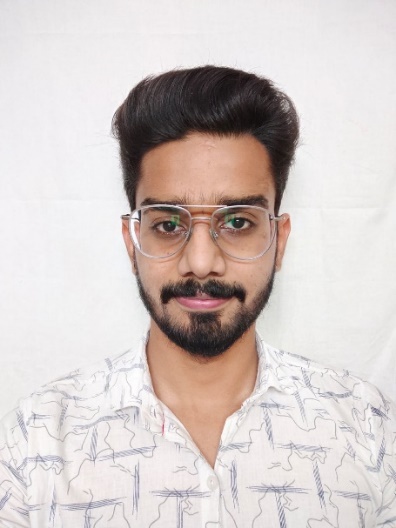 Email: 	vivekbharadwaj16@gmail.com EDUCATION: 	B. Pharm (G.L.A. University, Mathura, 2021)CURRENT COURSE:	M. Pharm-Pharmaceutical Chemistry (Jamia Hamdard, 2023)RESEARCH TITLE: 	Design, Synthesis and in-vitro evaluation of Pyridine-Pyrimidine hybrids as novel Anti-Alzheimer’s agentsREGISTRATION NO: 	2021-518-009				REGISTRATION DATE: 	17-08-2021SUPERVISOR: 	Prof. (Dr.) Mohammad Mumtaz Alam	CO-SUPERVISOR-1: Dr. Mohammad ShaquiquzzamanFELLOWSHIP: 		GPAT FellowshipPUBLICATIONS:Tathagata Pradhan, Ojaswi Gupta, Vivek Kumar and Gita Chawla (2022): A comprehensive review on the antidiabetic attributes of thiazolidine‐4‐ones: Synthetic strategies and structure-activity relationships. Archiv der Pharmazie, e2200452. DOI: 10.1002/ardp.202200452.Somdutt Mujwar and Vivek Kumar (2020). Computational Drug Repurposing Approach to Identify Potential Fatty Acid-Binding Protein-4 Inhibitors to Develop Novel Antiobesity Therapy. Assay and drug development technologies, 18(7), 318-327. DOI: 10.1089/adt.2020.976CERTIFICATIONS AND ACHIEVEMENTS:Three weeks course on Drug Development by University of California San Diego (8ZAYGWQ4S67N).Ten weeks course on Introduction to Systems Biology by Icahn School of Medicine at Mount Sinai (E9QDQP44YCWV).four weeks course on R Programming by Johns Hopkins University (9DP6LUDLV9PH).University Gold Medal from G.L.A. University Mathura for securing University Rank 01 in B. Pharm (2017-2021).Academic excellence scholarship for pursuing B. Pharm by GLA University for 4 years.SYMPOSIUM AND POSTER PRESENTATIONS:Presented poster on “Pharmacoepidemiology”, “Current Trends in Future Medicine” and on “Radiopharmaceuticals” in AMU, 2018. Presented poster at Innovation Conclave organized by CTSI, Jamia Hamdard on topic “Drugs Repositioning techniques to identify potential DDR1 inhibitors as new anti-breast cancer agents”.PROFESSIONAL CREDENTIALS:ORCID ID: 0009-0004-9543-5935			LinkedIn: https://www.linkedin.com/in/vivek-sharma-020220119/	PROFESSIONAL MEMBERSHIP OF SOCIETIES: